Настоятель                   иерей Иаков Зайцев  Второй священник         иерей Сергий Шведов                                                 Диакон                               Владимир ДавыдкинРасписание богослужений на июнь 2016 года.РУССКАЯ ПРАВОСЛАВНАЯ ЦЕРКОВЬМосковский ПатриархатИжевская и  Удмуртская ЕпархияПРИХОД ХРАМА СВЯТЫХ ПЕРВОВЕРХОВНЫХ АПОСТОЛОВ ПЕТРА И ПАВЛА3пятницаМолебен с акафистом Владимирской иконе Божией Матери.Вечерня. Утреня. Исповедь.9.3016.004субботаПрав. Иоанна Боровинского, Новгородского чудотворца (ок. 1540).Исповедь. Литургия. Панихида.Всенощное бдение. Исповедь.8.0016.005воскресеньеНеделя 6-я по Пасхе, о слепом.Молебен с акафистом  Воскресению Христову.Исповедь. Литургия8.009.007вторникВечерня. Утреня со славословием. Исповедь.16.008средаОтдание праздника Пасхи. Исповедь. Литургия.Всенощное бдение. Исповедь.8.0016.009четвергВОЗНЕСЕНИЕ ГОСПОДНЕ.Исповедь. Литургия.8.0010пятницаМолебен с акафистом Кресту Господню.Вечерня. Утреня. Исповедь.9.3016.0011субботаБлж. Иоанна, Христа ради юродивого, Устюжского (1494).Исповедь. Литургия. Панихида.Всенощное бдение. Исповедь.8.0016.0012воскресеньеНеделя 7-я по Пасхе, святых отцов I Вселенского Собора (325).Молебен с акафистом  Преображению Господню.Исповедь. Литургия8.009.0017пятницаОтдание праздника Вознесения Господня.Молебен с акафистом Вознесению Господню.Вечерня. Заупокойная утреня. Исповедь.9.3016.0018субботаТроицкая родительская суббота. Память совершаем всех от века усопших православных христиан, отец и братий наших.Исповедь. Литургия. Панихида.Всенощное бдение. Исповедь.8.0016.0019воскресеньеДЕНЬ СВЯТОЙ ТРОИЦЫ. ПЯТИДЕСЯТНИЦА.Исповедь.Литургия. Великая вечерня.8.309.0020понедельникСедмица 1-я по Пятидесятнице (сплошная).ДЕНЬ СВЯТОГО ДУХА.Молебен9.3024пятницаМолебен с акафистом Кресту Господню.Вечерня. Утреня со славословием. Исповедь.9.3016.0025субботаОтдание праздника Пятидесятницы.Исповедь. Литургия. Панихида.Всенощное бдение. Исповедь.8.0016.0026воскресеньеНеделя 1-я по Пятидесятнице. Всех святых. Глас 8-й.Молебен с акафистом  Преображению Господню.Исповедь. Литургия. Заговенье на Петров пост (Петров мясопуст).8.009.00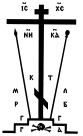 